Empleo con Apoyo Empleo con Apoyo es un sistema de inclusión laboral que ofrece oportunidades de empleo a las personas con discapacidad y los apoyos necesarios, para que tengan éxito en el mantenimiento de su empleo en el mercado laboral abierto.El sistema en su conjunto pretende elevar a estas personas a la categoría de ciudadanos activos que contribuyen como los demás a la construcción de la sociedad.En el proceso interviene un profesional del EcA, denominado también PREPARADOR LABORAL, y los pasos que se siguen son:Conseguir una empresa ordinaria dispuesta a contratar a una persona con discapacidadAnalizar el puesto de trabajo a cubrirAcoplar bien al candidato a su puesto y ejecutar el correspondiente Plan individualizado de formación en el mismo puesto de trabajoRealizar un control diario hasta que, después de la obligada evaluación y pronóstico, se considere suficientemente garantizada la autonomía, con lo que se puede pasar al programa de seguimiento periódico.Son potenciales usuarios del EcA los colectivos de personas que, a causa de su discapacidad, quedan al margen del mercado laboral ordinario, es decir, las personas que pueden contribuir con sus capacidades diversas, pero que requieren apoyo, orientación y seguimiento, para ejecutar las tareas propias del puesto de trabajo. La mayoría son personas jóvenes que no han tenido nunca un contrato laboral en las empresas del mercado laboral abierto y que necesitan apoyo debido a una discapacidad intelectual, física o sensorial, o debido a una enfermedad mental.Los objetivos del Empleo con Apoyo son:Conseguir para la persona con discapacidad un lugar de trabajo integrado en el mercado ordinario.Promover la inserción social de las personas con discapacidad a través de la realización de un trabajo, como medio para la incorporación plena del individuo en la comunidad.Mejorar la cualidad de vida y la independencia y autonomía de las personas con discapacidad.Posibilitar la promoción personal y laboral de las personas con discapacidad en la comunidad y la empresa.El Empleo con Apoyo se fundamenta en un sistema de apoyo individualizado, consistente en la provisión de la ayuda imprescindible proporcionada a la persona para que pueda desarrollar por ella misma una actividad laboral, en un momento determinado de su trayectoria vitaFases del Empleo con ApoyoEl proceso de trabajo se desarrolla mediante las siguientes fases, que pueden incluir una o más de las acciones anteriores:Preparación para la incorporación al mercado laboral: elaboración del perfil profesiográfico del candidato, información y orientación laboral de los candidatos en relación a búsqueda de trabajo, actitudes y aptitudes laborales, conocimiento de las organizaciones, normas sanitarias y de seguridad básicas, normativa laboral y red de servicios comunitarios.Búsqueda de trabajo personalizado y búsqueda activa de trabajo, asegurando un puesto de trabajo adecuado a cada persona mediante la difusión del programa, la prospección del mercado laboral, el asesoramiento y estimulación a la empresa, el análisis de puestos de trabajo y condiciones laborales y el análisis de compatibilidad entre candidato y lugar de trabajo.Adaptación y entrenamiento en el puesto de trabajo para la adquisición de aspectos técnicos y la integración relacional y completa en la empresa, con búsqueda de apoyo natural y la retirada progresiva del preparador laboral a medida que el proceso se hace efectivo.Seguimiento por el mantenimiento del lugar de trabajo, mejora de las condiciones laborales y promoción, en un sentido de evaluación preventiva y anticipadora de las necesidades del trabajador con discapacidad y de la entidad empleadora, así como de detección de situaciones conflictivas y la aplicación de medidas correctivas.Autonomía de la persona inserta laboralmente: el proceso del Empleo con Apoyo finaliza cuando se logra la autonomía laboral de la persona con discapacidad, a través de una salida positiva o alta del programa. Esta salida se dará siempre que no se produzcan incidencias durante un periodo de tiempo previamente determinado y existiendo un acuerdo explícito entre el programa, la empresa, el trabajador con discapacidad y, si es el caso, su familia.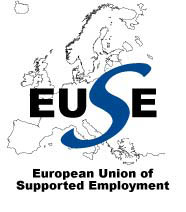 